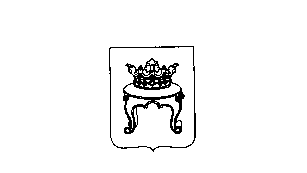 АДМИНИСТРАЦИЯ МОСКОВСКОГО РАЙОНА В ГОРОДЕ ТВЕРИПредупреждение ДТП на железнодорожных перездах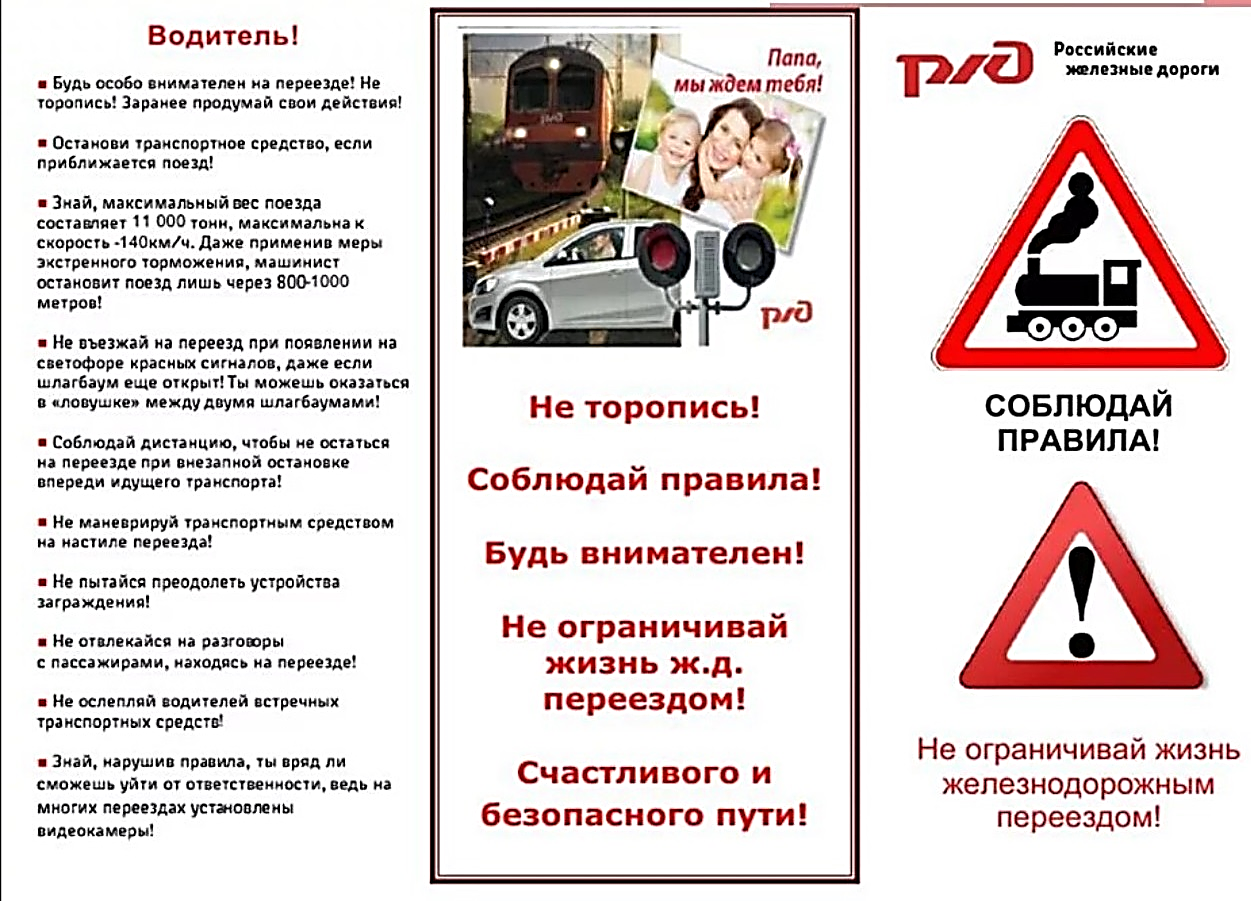 Комиссия по предупреждению и ликвидации чрезвычайных ситуаций и обеспечению пожарной безопасности администрации Московского района в городе Твери 